Madison Local School District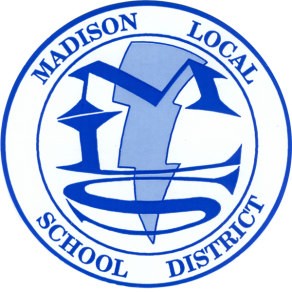 AFFIDAVIT OF RESIDENCEI, 	, certify that I am the  □ Owner	□ Tenant □ Resident of the dwelling/apartment located at:Street Number & Name 	Apt.#	 City & Zip Code	 	Date of Occupancy	 	I, 	, certify that I am a full-time resident of the above address located within the Madison Local School District, and do not maintain a separate primary residence elsewhere.I also certify that I am the parent/legal guardian of: 	and have provided school officials with a signed/date stamped copy of the court order/journal entry granting legal custody and that this is the most current court order on file to date.Residence verification must be brought and shown to the Registrar at the time of registration as follows:Owner:	If you are the owner of the dwelling, any one of the following items listed below is acceptable:Tenant:	If you are the tenant of the dwelling, a copy of your current signed lease agreement is required along with the name and phone number of the owner/management company.Resident:	If you reside with a resident of Madison, the owner of the property must complete an Affidavit of Residency form and provide one of the above proofs of residence – OR – a signed lease agreement. The person registering will also need to complete an Affidavit of Residency form and provide one of the following:Paycheck	▪ Bank Statement	▪ Insurance StatementI, 	, further certify that this above information is true and accurate. I realize that should any of this information be false, I am liable for any penalties which the law provides under the criminal code and that I agree to pay the current tuition cost for each student listed below while illegally attending the Madison Local School District. I also understand that immediate withdrawal will occur.List below the names of all person residing with you at the above address: (including yourself)I have read this entire document and the information provided by me on this form is true and accurate. NOTE: If you fall under the “Resident” category - SIGN ONLY IN THE PRESENCE OF A NOTARY PUBLIC.Signature	Date	Telephone #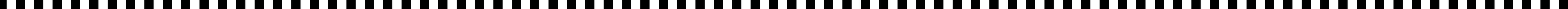 Sworn to and subscribed before me this 	day of 	_ 20 	_Affix Seal Here 		_	 Signature of Notary PublicTax billInsurance policy on dwellingPaycheck stub with addressMortgage couponGas bill or deposit receiptPurchase/Construction contractWater/Sewer billTelephone billElectric billAdultsChildrenDate of BirthGrade 	_ 	 	_ 	 	_ 	_ 	_ 	 	_ 	 	_ 	_ 	_ 	 	_ 	_ 	_ 	 	_ 	_